ДОДО ДИРЕКТОРА НА 
РИОСВ – ПЛОВДИВУВАЖАЕМИ Г-Н/Г-ЖО ДИРЕКТОР, В отговор на писмо с Ваш изх. №ОВОС –1782-3/26.11.2020  г, Ви предоставям попълнена информация по Приложение № 2 към чл. 6 от Наредбата за ОВОС на хартиен и електронен носител. Приложение № 2 към чл. 6(Изм. - ДВ, бр. 3 от 2006 г., изм. и доп. - ДВ, бр. 3 от 2011 г., изм. и доп. - ДВ, бр. 12 от 2016 г., в сила от 12.02.2016 г., изм. - ДВ, бр. 3 от 2018 г., изм. - ДВ, бр. 31 от 2019 г., в сила от 12.04.2019 г.)а) размер, засегната площ, параметри, мащабност, обем, производителност, обхват, оформление на инвестиционното предложение в неговата цялост;Инвестиционното предложение е свързано с изграждане на котелно за производство на пара за целите на съществуващо предприятие за млекопреработка. Реализацията на настоящето инвестиционно предложение не е свързано с увеличаване на преработваното мляко. До момента предприятието е използвало котелно на твърдо гориво. След разширение и с цел опазване на околната среда е предвидено да се замени с котелно на компресиран природен газ – метан. Предвижда се изграждане на нова едноетажна, еднопространствена, метална сграда, в която се разполагат 2 парни котела. В съседство с нея ще се обособи площадка за ремаркета с бутилки компресиран природен газ. Параметрите на всеки един от парокотлите, които ще се монтират са:парен котел високо налягане;подходящ за работа с газ;паропроизводителност – 3,2 тона/час;топлинна мощност изходяща - 2200 kW;Работно налягане на парата до 0,6 MРa;Парата се получава от омекотена вода, която се загрява от горещите газове при изгарянето на природния газ.	Площта на новопроектирания обект ще бъде около 150-300 м2. Конструкцията на сградата ще бъде метална. Покрив - двускатен от ламарина поцинкована или прахово боядисана. Към котелното се предвижда комин с височина 7м, диаметър ф500мм и дебелина на стената 5мм. Стените към съществуващия склад (сграда с идент. 10291.8.30.4) и пространството за разполагане на ремаркета с бутилки компресиран метан ще бъдат изградени като брандмауери.Компресираният природен газ ще се съхранява в групи от дебелостенни безшевни стоманени съдове, монтирани неподвижно върху рама или ремарке. Природният газ е смес от въглеводороди метан СН4, етан С2Н6, пропан С3Н8 и незначителни количества по-тежки въглеводороди - пентан С5Н12, хексан С6Н14 и други. Почти във всички видове природен газ се съдържат азот N2 и въглероден двуокис СО2 , по-рядко се съдържа сероводород Н2S и инертни газове. При атмосферно налягане се втечнява при -161°С. Природният газ е по-лек от въздуха.Бутилките с компресиран метан са с Ризп. = 33.0 МРа (330 bar) и Рраб. = 22.0 МРа (220 bar).Не се предвижда използването на взрив при изпълнението на обекта.Не се предвижда изграждане на собствен водоизточник.Не се предвижда изграждане на нова техническа инфраструктура.б) взаимовръзка и кумулиране с други съществуващи и/или одобрени инвестиционни предложения;      Инвестиционното предложение няма връзка с други дейности в обхвата на въздействието. За  ПИ с идентификатор 10291.8.30 има изготвен ПУП-ПРЗ, одобрен с Решение №1010 / 27.01.2011г. на Общински съвет град Карлово, като е образуван УПИ 008030 – производствена и складова дейност – мандра и др. в землището на с. Ведраре, м. „Над гробищата“ по КККР с. Ведраре с устройстени показатели, както следва:устройствена зона –– зона Пп, с конкретно предназначение: „производствена и складова дейност – мандра и др“ ;плътност на застрояване / П застр. /– максимум 80%;коефициент на интензивност на застрояване /К инт/– максимум 2,5;минимално озеленяване /Позел./– 20%;Имотът не попада в рамките на действащ общ устройствен план или схема.Не се очакват кумулативни въздействия, от реализацията на инвестиционното предложение.в) използване на природни ресурси по време на строителството и експлоатацията на земните недра, почвите, водите и на биологичното разнообразие;За обекта ще се ползва съществуващата техническа инфраструктура на населеното място – електричество, водопровод и транспортна инфраструктура, с които е захранен имота.Не се предвижда изграждане на водовземни съоръжения и използване на повърхностни и/или подземни води.При експлоатацията на котлите ще се използват: компресиран природен газ – за горивния процес и вода – за производството на пара.По време на извършване на строителните работи, инвестиционното предложение не включва използване, съхранение, транспорт, производство и работа с материали, които могат да бъдат опасни за околната среда и здравето на хората.За обекта ще се ползват съществуващите връзки на имота с техническа инфраструктура на населеното място – електричество, водопровод и транспортна инфраструктура.Не се предвижда изграждане на водовземни съоръжения и използване на повърхностни и/или подземни води.г) генериране на отпадъци - видове, количества и начин на третиране, и отпадъчни води;При строителството на обекта ще се формират следните  отпадъци:Смесени отпадъци от строителни материали-	код 	17.09.04; -	свойства: неопасни; -	начин на третиране-събиране и извозване на определено от общинските органи място.Земни маси – от изкопни работи-	код 	17.05.04; -	свойства: неопасни;-	начин на третиране-събиране и извозване на определено от общинските органи място на излишните земни маси и за обратна засипка.Смесени битови отпадъци-	код 	20.03.01;-	свойства: неопасни;-	начин на третиране-събиране и извозване на договорни начала от лицензирани фирми.При експлоатацията на обекта ще се формират следните отпадъци: Хартиени и картонени опаковки -	код   15.01.01-	свойства - неопасни-	начин на третиране - събиране и извозване на договорни начала от лицензирани фирми.	Смесени битови отпадъци-	код 	20.03.01; -	свойства: неопасни; 	- начин на третиране - събиране в контейнер и изхвърляне от фирмата за сметосъбиране;Реализирането на инвестиционното намерение няма да доведе до замърсяване на площадката и околната среда с отпадъци и няма да окаже неблагоприятно въздействие.Отпадъчни води:Изграждане на нова едноетажна, еднопространствена, метална сграда, строителството, доставката, монтажът и експлоатацията на котелното с двата котела за пара няма да доведат до генериране на отпадъчни води. Битовите отпадни води от обекта ще бъдат зауствани във водоплътна изгребна яма, която ще бъде почиствана периодично от специализирана фирма на база сключен договор, и извозвана до ПСОВ.Дъждовни води – оттичат се свободно по терена, не се предвижда третиране и пречистване.д) замърсяване и вредно въздействие; дискомфорт на околната среда;Емисиите от парните газови котли ще се изпускат организирано през комин.За разлика от другите изкопаеми горива, при изгарянето на природен газ се отделят значително по-малко парникови газове. Основните продукти при изгарянето му са въглероден двуокис и водни пари. Топлината на изгаряне на природния газ е 7000 - 9000 Kcal/m3. Природният газ не съдържа или съдържа много малки количества серни съединения. В димните газове от изгарянето му не се съдържа серен диоксид. Емисиите на CO и NO са сравнително по-малко в сравнение с другите горива. Това прави природния газ най-екологичния енергоносител в момента.е) риск от големи аварии и/или бедствия, които са свързани с инвестиционното предложение;Известен риск от инциденти съществува при строителството на обекта. При вземане на необходимите мерки, свързани със стриктното спазване на изискванията на безопасност на труда, те ще бъдат сведени до минимум.Ще се вземат всички необходими мерки за недопускане на пожари, които биха довели до замърсяване на околната среда. Ще бъдат проведени инструкции с персонала обслужващ обекта по безопасност и охрана на труда и противопожарни мерки. Предвид характера на инвестиционното предложение, а и при спазване на мерките за безопасност рискът от инциденти ще е минимален. Предвид характера на инвестиционното предложение, неговата реализация не включва дейности, които биха довели до аварии и инциденти, застрашаващи околната среда и човешкото здраве.ж) рисковете за човешкото здраве поради неблагоприятно въздействие върху факторите на жизнената среда по смисъла на § 1, т. 12 от допълнителните разпоредби на Закона за здравето.Въздействие върху - води, предназначени за питейно-битови нужди –не се очаква ;Въздействие върху - води, предназначени за къпане - не се очаква ;Въздействие върху  - минерални води, предназначени за пиене или за използване за профилактични, лечебни или за хигиенни нужди – няма да има въздействие. Местоположението на  ИП е на достатъчно разстояние от находища на минерални води;Въздействие чрез - шум и вибрации в жилищни, обществени сгради и урбанизирани територии-  шумове, вибрации, радиации – няма. Йонизиращи лъчения в жилищните, производствените и обществените сгради - няма;Нейонизиращи лъчения в жилищните, производствените, обществените сгради и урбанизираните територии – няма;Химични фактори и биологични агенти в обектите с обществено предназначение – няма;Няма въздействие върху - курортни ресурси Няма въздействие върху - въздух.Като общо не се очаква генериране на газови емисии, които да повлияят на качеството на атмосферния въздух. Природният газ не съдържа или съдържа много малки количества серни съединения. В димните газове от изгарянето му не се съдържа серен диоксид. Емисиите на CO и NO са сравнително по-малко в сравнение с другите горива. Това прави природния газ най-екологичния енергоносител в момента.През последните години основни източници на замърсяване на атмосферния въздух са автотранспортът и битовото отопление.Местоположение на площадката, включително необходима площ за временни дейности по време на строителството.Имотът се намира в землището на с. Ведраре, м. „Над гробищата“ общ. Карлово, обл. Пловдив, с площ 10506 м2. Координати на имота:42° 56' 92.82''24° 87' 60.51''Имотът не попада в защитена територия за опазване на обекти на културното наследство.Инвестиционното предложение за изграждане на обекта не засяга територии със статут на защитени по смисъла на Закона за защитените територии, както и защитени зони по смисъла на Закона за биологичното разнообразие.Имотът не попада в елементи на Националната Екологична мрежа или в границите на защитени територии. Най-близката такава е BG0000429 „река Стряма”, разположена на достатъчно голямо разстояние от имота, върху която няма да се окаже отрицателно въздействие от предвидените дейности. Предвид местоположението, характера и мащаба на инвестиционното намерение, реализацията му няма вероятност да окаже значително отрицателно въздействие върху природните популации и местообитания на видовете, предмет на опазване в защитената зона. Не се очаква замърсяване от дейността, както и трансгранично замърсяване. 		3. Описание на основните процеси (по проспектни данни), капацитет, 			включително на съоръженията, в които се очаква да са налични опасни вещества от 	приложение № 3 към ЗООС.На територията на УПИ 008030 – производствена и скл. дейност – мандра и др. е разположено предприятие за млекопреработка. За целите на съществуващото предприятие се изгражда котелно помещение на основно и единствено гориво компресиран природен газ. До момента е използвано котелно на твърдо гориво. Предвижда се изграждане на нова едноетажна, еднопространствена, метална сграда, в която се разполагат 2 парни котела. В съседство с нея ще се обособи площадка за ремаркета с бутилки компресиран природен газ. Параметрите на всеки един от парокотлите, които ще се монтират са:- парен котел високо налягане, подходящ за работа с газ;- паропроизводителност – 3,2 тона/час;- топлинна мощност изходяща - 2200 kW;- работно налягане на парата до 0,6 MРa;Захраването на газовите инсталации на котлите става от захранващ газопровод от тръба стоманена безшевна на налягане 300 mbar, който до котелното се полага надземно, по стоманобетонна стена d=25см, Н=4,20м.Батерията от бутилки се окомплектова с газорегулаторен и замерен пункт ГРЗП 200/0,3 bar с максимален дебит до 1000 nm3/h. Таблото се доставя напълно окомплектовано и монтирано в специален метален шкаф. Мълниезащитата на площадката и сградата ще се разработи по част Електрическа. Димоотвеждането на котлите става с два самостоятелни комина с диаметър ф500мм, дебелина на стената 5мм и височина 7м. Комините както и димохода от котела до комина се топлоизолират.Основно вещество налично в предприятието:4.Схема на нова или промяна на съществуваща пътна инфраструктура.Транспортният достъп на имота може да се осъществи чрез съществуващата пътна и транспортна инфраструктура-прилежащи улици.5.	Програма за дейностите, включително за строителство, експлоатация и фазите на закриване, възстановяване и последващо използване.Не се предвижда етапност на изграждане предмета на ИП. Строителните работи ще се извършат съгласно предписания по проекта на техническата документация, след получаване на съответните разрешения.6. Предлагани методи за строителство.Предвижда се изграждане на нова едноетажна, еднопространствена, метална сграда, в която се разполагат 2 парни котела. В съседство с нея ще се обособи площадка за ремаркета с бутилки компресиран природен газ.Природният газ ще се съхранява в бутилкова инсталация, монтирана на авторемарке (трейлер) – за 1 бр. авторемарке и 2 бр. паркоместа ( с цел бърза подмяна на празен с пълен трейлер). Един брой авторемарке съдържа: 2 броя батерии по 53 бутилки и 90л всяка. Общ геометричен обем за 1 бр. авторемарке: 9540 литра (19080 литра за 2 броя). Количество природен газ 1908 nm³ за едно авторемарке и 3816 nm³ = 2671,2 кг =2,6712 тона - за две авторемаркета.7.	Доказване на необходимостта от инвестиционното предложение.	 До настоящият момент в обекта се използва котелно на твърдо гориво. Според данни на Агенцията по енергийна ефективност 90% от проектите за енергийна ефективност са проекти за газификация. Тази стойност е безспорно доказателство за водещата роля на природния газ за повишаване на енергийната ефективност на българската икономика. Намаляват се в пъти разходите за енергия, при това с кратък срок на възвръщане на инвестицията. 	С оглед осигуряване на безопасна работа всяка бутилка ще се подлага периодично на тестови изпитвания.Реализирането на инвестиционното намерение ще има положително въздействие от гледна точка на опазване на въздуха и намаляване на замърсяването му. 8.	План, карти и снимки, показващи границите на инвестиционното предложение, даващи информация за физическите, природните и антропогенните характеристики, както и за разположените в близост елементи от Националната екологична мрежа и най-близко разположените обекти, подлежащи на здравна защита, и отстоянията до тях.Приложена е актуална скица на имот ПИ с идентификатор 10291.8.30, м. „Над гробищата“ по КККР с. Ведраре, общ. Карлово, обл. Пловдив.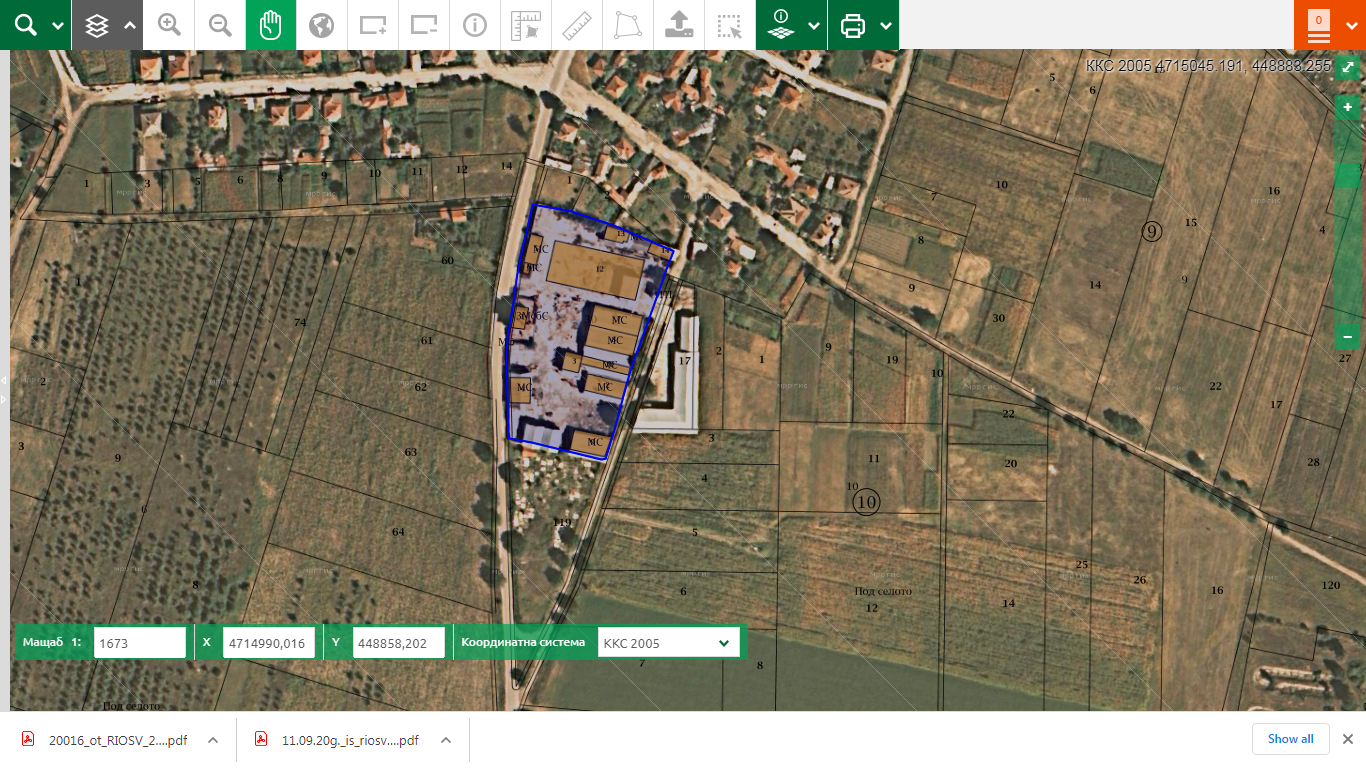 9.	Съществуващо земеползване по границите на площадката или трасето на инвестиционното предложение.На север от разглежданият имот са разположени:ПИ 008002 – нива, частна собственост;ПИ 008001 – нива, частна собственост;ПИ 008003 – нива, частна собственост;На изток:ПИ 000061 – жилищна територия на с. ВедрареПИ 00047 – пасище, мера на ОПФ ВедрареНа юг:ПИ 000119 – гробище на община КарловоНа запад:ПИ 000017 – път IV клас на община Карлово10.	Чувствителни територии, в т.ч. чувствителни зони, уязвими зони, защитени зони, санитарно-охранителни зони около водоизточниците и съоръженията за питейно-битово водоснабдяване и около водоизточниците на минерални води, използвани за лечебни, профилактични, питейни и хигиенни нужди и др.; Национална екологична мрежа.На територията на обекта няма чувствителни зони .Инвестиционното предложение не попада на територията на: - национален парк или природен резерват;- археологически, архитектурни и други резервати и обекти, обявени за недвижими паметници на културата;- райони с неблагоприятни инженеро-геоложки условия, райони с открит карст;На терена не са извършвани минни разработки, които да създават потенциална опасност от слягане и пропадане.На територията няма находища за открит добив на подземни богатства, включени в Националния баланс на запасите и ресурсите на подземни богатства.Имотът не попада в СОЗ. В близост до площадката не се намират санитарно охранителни зони около водоизточниците на минерални води, използвани за лечебни, профилактични, питейни и хигиенни нужди.Съгласно сеизмичното райониране на България, районът, в който е разположено село Ведраре, е с проявено сейзмична активност от VIII степен, с коефициента на Кс = 0,15.В района не се наблюдават физико-геоложки явления и процеси – карст, заблатяване, свлачища и др. Експлоатацията на подземни води в района на обекта датира от преди 40 години, така че очакваните слягания в геоложката основа, вследствие настъпилото в зоната на развитие на депресионната фуния осушаване, са се проявили в минало време, когато и добиваните водни количества са били значително по-големи. Тези слягания отдавна са затихнали и при настоящата експлоатация на подземните води нови слягания в земната основа не се очакват. Регламентираният добив на подземни води не се очаква да окаже въздействие върху геоложката основа.Най-натоварената пътна артерия в непосредствена близост до съоръжението е републикански път III-641, на разстояние 3,6км. На около 2 км североизточно е разположена жп линията София – Бургас.11.	Други дейности, свързани с инвестиционното предложение (например добив на строителни материали, нов водопровод, добив или пренасяне на енергия, жилищно строителство).Няма необходимост от изграждане  водопровод, добив на строителни материали или добив, или пренасяне на енергия, жилищно строителство.За обекта ще се ползва съществуващата техническа инфраструктура на населеното място – електричество, водопровод и транспортна инфраструктура, с които е захранен имота.Не се предвижда изграждане на водовземни съоръжения и използване на повърхностни и/или подземни води.12.	Необходимост от други разрешителни, свързани с инвестиционното предложение.След съгласуване с РИОСВ Пловдив, няма необходимост от други предвидени по специален закон разрешителни. III. Местоположение на инвестиционното предложение, което може да окаже отрицателно въздействие върху нестабилните екологични характеристики на географските райони, поради което тези характеристики трябва да се вземат под внимание, и по-конкретно:съществуващо и одобрено земеползване;Към момента имотът представлява урегулиран поземлен имот за производствена и складова дейност – мандра и др., с обща площ 10506 м2. Собственост е на ЕТ „Ненко Трифонов“. За имота има изготвен и одобрен ПУП-ПРЗ с Решение №1010 / 27.01.2011г. на Общински съвет град Карлово, влязло в сила на 12.03.11г. За обекта ще се учреди право на строеж на фирма "НЕНКО ТРИФОНОВ ФУУДС" ООД по смисъла на чл. 161 ал. 1 от ЗУТ.Устройствената зона за имота е опредена като предимно производствена. Предвижда се режим на свободно застрояване, в рамките на имота, като се осигурят нормативно изискуемите разстояния от вътрешни и външни регулационни линии, съгласно действащия ПУП. Устройствените показатели се предвиждат, както следва: плътност на застрояване – максимум 80%; коефициент на интензивност на застрояване – максимум 2,5; минимална площ за озеленяване – минимум 20%; максимална височина – до 10 м; етажност – до 3 ет.2.	мочурища, крайречни области, речни устия – в близост до имота няма 3.	крайбрежни зони и морска околна среда- предвид местоположението на имота е далеч от крайбрежни зони и морската околна среда ;4.	планински и горски райони – няма да окаже отрицателно въздействие предвид характера на ИП;5.	защитени със закон територии - имота предмет на инв. предложение не попада в защитени територии; При реализацията на инвестиционното предложение не се очаква въздействие върху биологичното разнообразие и неговите елементи и защитени територии. 6.	засегнати елементи от Националната екологична мрежа-  Инвестиционното предложение няма да предизвика отрязване, изкореняване или унищожаване на дървесни видове, тъй като строителството ще се извърши в урбанизирана територия.  По никакъв начин няма наруши екологичното равновесие. Като се има предвид минималната концентрация на емитираните вредности при експлоатацията на обекта не се очаква съществено въздействие върху компоненти на околната среда.Не се очаква отрицателно въздействие от реализацията на инвестиционното предложение върху елементите на Националната екологична мрежа.  7.	ландшафт и обекти с историческа, културна или археологическа стойност- реализацията  на инвестиционното предложение няма да окаже по никакъв начин отрицателно влияние върху паметниците на културно историческото наследство или обекти с археологическа стойност  и строителството не засяга такива паметници.8.	територии и/или зони и обекти със специфичен санитарен статут или подлежащи на здравна защита - в района няма такива обекти IV. Тип и характеристики на потенциалното въздействие върху околната среда, като се вземат предвид вероятните значителни последици за околната среда вследствие на реализацията на инвестиционното предложение:10.	Въздействие върху населението и човешкото здраве, материалните активи, културното наследство, въздуха, водата, почвата, земните недра, ландшафта, климата, биологичното разнообразие и неговите елементи и защитените територии.Не се очаква вредно въздействие върху хората живеещи в населените места в района и тяхното здраве. Въздействие върху земните недра – няма;Въздействие върху ландшафта – няма;Въздействие върху природните обекти – няма ;Въздействие върху минералното разнообразие – няма;Въздействие върху биологичното разнообразие и неговите елементи – няма;Въздействие върху защитените територии на единични и групови паметници на културата:При реализацията на инвестиционното предложение не се очаквавъздействие върху биологичното разнообразие и неговите елементи и защитени територии. Инвестиционното предложение няма да окаже влияние върху паметници на културно историческото наследство и строителството не засяга такива паметници.11.	Въздействие върху елементи от Националната екологична мрежа, включително на разположените в близост до инвестиционното предложение.В резултат от експлоатацията на инвестиционното предложение не се очаква промяна на качествата и регенеративните способности на природните ресурси.Инвестиционното предложение ще се реализира в границите на урбанизирана територия, предимно производствена зона, извън границите на защитени зони от Натура 2000, поради което с реализацията му не се очаква унищожаване и  безпокойство на видовете предмет на опазване.Като се има предвид минималната концентрация на емитираните вредности при експлоатацията на обекта не се очаква съществено въздействие върху другите компоненти на околната среда.Не се очаква отрицателно въздействие от реализацията на инвестиционното предложение върху елементите на Националната екологична мрежа включително и на разположените в близост до инвестиционното предложение. 12.	Очакваните последици, произтичащи от уязвимостта на инвестиционното предложение от риск от големи аварии и/или бедствия.При спазване на технологията на инвестиционното предложение няма риск от големи  аварии. Ще се вземат всички необходими мерки за недопускане на пожари, които биха довели до замърсяване на околната среда. Ще бъдат проведени инструкции с персонала, обслужващ обекта по безопасност и охрана на труда и противопожарни мерки. Здравен риск – Изключени са въздействия върху здравното състояние на населението от околните селища, по какъвто и да било начин и от който и да е от посочените фактори. Съгласно сеизмичното райониране на България, районът, в който е разположено село Ведраре, е с проявено сеизмична активност от VIII степен, с коефициента на Кс = 0,15.В района не се наблюдават физико-геоложки явления и процеси – карст, заблатяване, свлачища и др. Експлоатацията на подземни води в района на обекта датира от преди 40 години, така че очакваните слягания в геоложката основа, вследствие настъпилото в зоната на развитие на депресионната фуния осушаване, са се проявили в минало време, когато и добиваните водни количества са били значително по-големи. Тези слягания отдавна са затихнали и при настоящата експлоатация на подземните води нови слягания в земната основа не се очакват. Регламентираният добив на подземни води не се очаква да окаже въздействие върху геоложката основа.Най-натоварената пътна артерия в непосредствена близост до съоръжението е републикански път III-641, на разстояние 3,6км. На около 2 км североизточно е разположена жп линията София – Бургас.13.	Вид и естество на въздействието (пряко, непряко, вторично, кумулативно, краткотрайно, средно- и дълготрайно, постоянно и временно, положително и отрицателно).Няма  вероятност инвестиционното предложение  да доведе до пряко унищожаване, увреждане или фрагментиране на природни местообитания и местообитания на видове, предмет на опазване в най-близките защитени зони, тъй като намерението ще се осъществи извън защитени зони.  Естеството на развиваната на площадката дейност не предполага емисии във води, въздух и почви, включително генериране на шум и отпадъци, в количества, които да окажат пряко или косвено негативно въздействие върху ключови елементи на най-близко разположените зони, респективно върху видовете, предмет на опазване.   Реализирането на инвестиционното предложение не дава основания за предположения за кумулиране на такива въздействия, които да окажат значително безпокойство на видовете животни, предмет на опазване в най- близко разположените зони, което да доведе до негативни изменения в структурата и функциите на популациите им.Не се очаква генериране на емисии и отпадъци в количества, които да окажат значително отрицателно въздействие върху защитените  зони. Краткотрайно минимално въздействие по време на строителството и при експлоатацията незначително постоянно въздействие, възстановимо с малък териториален обхват, само в рамките на имота. 14.	Степен и пространствен обхват на въздействието - географски район; засегнато население; населени места (наименование, вид - град, село, курортно селище, брой на населението, което е вероятно да бъде засегнато, и др.).Дейността ще бъде ограничена върху разглежданата площадка, а именно : ПИ с идентификатор 10291.8.30 общ. Карлово, обл. Пловдив.15.	Вероятност, интензивност, комплексност на въздействието.Вероятността от поява на въздействието по време на строителството е минимална и то само в границите на имота   когато ще се извършват строителните работи.  Вероятността за поява на отрицателно въздействие върху всички компоненти на околната среда е изключително ниска и незначителна. При експлоатацията на обекта ще се спазват изискванията за безопасност, въздействието е незначително. Не се предполагат негативни въздействия върху здравето на хората и компонентите на околната среда.16.	Очакваното настъпване, продължителността, честотата и обратимостта на въздействието.Въздействието е постоянно минимално по време на експлоатацията. Продължителността на въздействието съвпада с продължителността на експлоатация на обекта.17.	Комбинирането с въздействия на други съществуващи и/или одобрени инвестиционни предложения.Няма вероятност за Комбинирането с въздействия на други съществуващи и/или одобрени инвестиционни предложения. 18.	Възможността за ефективно намаляване на въздействията. В предварителните проучвания са предвидени следните мерки за ограничаване на въздействието върху компонентите на околната среда: Мерки касаещи  инвестиционното проектиране:- устройството на територията да се извърши в съответствие с нормативните изисквания на параметрите на застрояване и озеленяване;- всички съоръжения следва да се проектират съгласно изискванията на норми за проектиране на сгради и съоръжения.Мерки касаещи строителството на обекта: Недопускане на течове от страна на транспортната техника;регламентирано управление на генерираните отпадъци.Мерки касаещи експлоатацията на обекта:Стриктно спазване на заложените в Плана за безопасност и здраве условия;да се осигури квалифициран персонал, който да обслужва и следи за безопасността на системата за контрол и защита от аварии и работата й;регламентирано управление на генерираните отпадъци.19.	Трансграничен характер на въздействието.От реализацията на инвестиционното предложение няма да има трансгранични въздействия  поради естеството на дейността и местоположението на площадката спрямо границите на Република България.20.	Мерки, които е необходимо да се включат в инвестиционното предложение, свързани с избягване, предотвратяване, намаляване или компенсиране на предполагаемите значителни отрицателни въздействия върху околната среда и човешкото здраве.Няма необходимост от мерки, които е необходимо да се включат в инвестиционното предложение, свързани с избягване, предотвратяване, намаляване или компенсиране на предполагаемите значителни отрицателни въздействия върху околната среда и човешкото здраве. 21.	V. Обществен интерес към инвестиционното предложение.Няма проявен обществен интерес към инвестиционното предложение, до настоящия момент. Съобщение за инвестиционното предложение е публикувано на официалната интернет страница на Община Карлово, раздел „Околна среда“, подраздел „ОВОС и ЕО“-https://www.karlovo.bg/section-147-content.html.В заключение може да се каже, че реализацията и експлоатацията на инвестиционното предложение „КОТЕЛНО НА КОМПРЕСИРАН ПРИРОДЕН ГАЗ - МЕТАН“ в УПИ 008030 – производствена и складова дейност – мандра и др., /ПИ с идентификатор 10291.8.30/, м. „Над гробищата“ по КККР с. Ведраре, общ. Карлово,Пловдив не би повлияло отрицателно и няма да измени съществено компонентите и  факторите на околната и жизнената среда.I.I.Информация за контакт с възложителя:1. Име, постоянен адрес- "НЕНКО ТРИФОНОВ ФУУДС", ЕИК:203970197 със седалище и адрес на управление: с. Ведраре 4364, ул.“10-та“ №30.II. Резюме на инвестиционното предложение:Предвижда се изграждане на обект: „КОТЕЛНО НА КОМПРЕСИРАН ПРИРОДЕН ГАЗ - МЕТАН“ в УПИ 008030 – производствена и складова дейност – мандра и др., /ПИ с идентификатор 10291.8.30/, м. „Над гробищата“ по КККР с. Ведраре, общ. Карлово, обл. Пловдив – ново инвестиционното предложение.Настоящото инвестиционно предложение се изготвя във връзка с изграждане на обект: „КОТЕЛНО НА КОМПРЕСИРАН ПРИРОДЕН ГАЗ - МЕТАН“ в УПИ 008030 – производствена и складова дейност – мандра и др., /ПИ с идентификатор 10291.8.30/, м. „Над гробищата“ по КККР с. Ведраре, общ. Карлово, обл. Пловдив – ново инвестиционното предложение.Към момента имотът представлява урегулиран поземлен имот за производствена и складова дейност – мандра и др., с обща площ 10506 м2. Собственост е на ЕТ „Ненко Трифонов“. За имота има изготвен и одобрен ПУП-ПРЗ с Решение №1010 / 27.01.2011г. на Общински съвет град Карлово, влязло в сила на 12.03.11г. За обекта ще се учреди право на строеж на фирма "НЕНКО ТРИФОНОВ ФУУДС" ООД по смисъла на чл. 161 ал. 1 от ЗУТ.Устройствената зона за имота е опредена като предимно производствена. Предвижда се режим на свободно застрояване, в рамките на имота, като се осигурят нормативно изискуемите разстояния от вътрешни и външни регулационни линии, съгласно действащия ПУП. Устройствените показатели се предвиждат, както следва: плътност на застрояване – максимум 80%; коефициент на интензивност на застрояване – максимум 2,5; минимална площ за озеленяване – минимум 20%; максимална височина – до 10 м; етажност – до 3 ет.Имотът е захранен от техническата инфраструктура на  населеното място - електро и ВиК мрежи. Транспортният и пешеходен достъп към имота е осигурен от прилежащата улица от запад, вкл. и за противопожарни автомобили, като не се предвижда изграждане на нова инфраструктура.Изграждането на бъдещия обект ще бъде съобразено с изискванията на Закона за устройство на територията и всички други действащи закони и подзаконови актове. Характеристики на инвестиционното предложение:1. Име, постоянен адрес- "НЕНКО ТРИФОНОВ ФУУДС", ЕИК:203970197 със седалище и адрес на управление: с. Ведраре 4364, ул.“10-та“ №30.II. Резюме на инвестиционното предложение:Предвижда се изграждане на обект: „КОТЕЛНО НА КОМПРЕСИРАН ПРИРОДЕН ГАЗ - МЕТАН“ в УПИ 008030 – производствена и складова дейност – мандра и др., /ПИ с идентификатор 10291.8.30/, м. „Над гробищата“ по КККР с. Ведраре, общ. Карлово, обл. Пловдив – ново инвестиционното предложение.Настоящото инвестиционно предложение се изготвя във връзка с изграждане на обект: „КОТЕЛНО НА КОМПРЕСИРАН ПРИРОДЕН ГАЗ - МЕТАН“ в УПИ 008030 – производствена и складова дейност – мандра и др., /ПИ с идентификатор 10291.8.30/, м. „Над гробищата“ по КККР с. Ведраре, общ. Карлово, обл. Пловдив – ново инвестиционното предложение.Към момента имотът представлява урегулиран поземлен имот за производствена и складова дейност – мандра и др., с обща площ 10506 м2. Собственост е на ЕТ „Ненко Трифонов“. За имота има изготвен и одобрен ПУП-ПРЗ с Решение №1010 / 27.01.2011г. на Общински съвет град Карлово, влязло в сила на 12.03.11г. За обекта ще се учреди право на строеж на фирма "НЕНКО ТРИФОНОВ ФУУДС" ООД по смисъла на чл. 161 ал. 1 от ЗУТ.Устройствената зона за имота е опредена като предимно производствена. Предвижда се режим на свободно застрояване, в рамките на имота, като се осигурят нормативно изискуемите разстояния от вътрешни и външни регулационни линии, съгласно действащия ПУП. Устройствените показатели се предвиждат, както следва: плътност на застрояване – максимум 80%; коефициент на интензивност на застрояване – максимум 2,5; минимална площ за озеленяване – минимум 20%; максимална височина – до 10 м; етажност – до 3 ет.Имотът е захранен от техническата инфраструктура на  населеното място - електро и ВиК мрежи. Транспортният и пешеходен достъп към имота е осигурен от прилежащата улица от запад, вкл. и за противопожарни автомобили, като не се предвижда изграждане на нова инфраструктура.Изграждането на бъдещия обект ще бъде съобразено с изискванията на Закона за устройство на територията и всички други действащи закони и подзаконови актове. Характеристики на инвестиционното предложение:Химично наименование1CAS №EC №Категория/категории на опасност съгласно Регламент (ЕО) № 1272/2008 за класифицирането, етикетирането и опаковането на вещества и смеси (CLP) (ОВ, L 353/1 от 31 декември 2008 г.)Класификация съгласно приложение № 3 към чл. 103, ал. 1 ЗООС2Проектен капацитет на технологичното съоръжение/ съоръжения(в тонове)3Налично количество (в тонове)4Физични свойства512345678Природен газ(метан)8006-14-2232-343-9Запалим газ 1-Н220, Изключител- но запалим газЧаст 2, поименно, т.18; Част 1, Раздел“Р“-Р2, Колона 2 1бр. ремарке съдържа: 2 бр. батерии по 53 бутилки и 90л всяка;количество природен газ 1908 nm³ за едно авторемарке и 3816 nm³ = 2671,2 кг =2,6712 тона, за 2бр. ремаркета2,6712 тонасмес от въглеводороди метан СН4, етан С2Н6, пропан С3Н8 и незначителни количества по-тежки въглеводороди - пентан С5Н12, хексан С6Н14 и други. Почти във всички видове природен газ се съдържат азот N2 и въглероден двуокис СО2 , по-рядко се съдържа сероводород Н2S и инертни газове. При атмосферно налягане се втечнява при -161°С. Приконцентрация от 5 до 15% във въздуха е взривоопасен